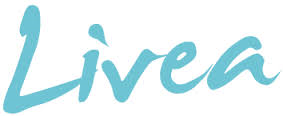 SUKKERFRI GELÈ7 DL VANN3 DL FUN LIGHT – VALGFRI SMAK10 GELATIN PLATERTILBEREDING – MÅL OPP 7 DL VANN I EN KASSEROLLE, LEGG OPP I ALLE GELATINPLATENE OG LA DET TREKKE 5 MIN. GI DET ET OPPKOK. HELL OVER 3 DL SUKKERFRI SAFT OG VISP GODT.HELL OVER I EN SKÅL OG SETT TIL AVKJØLING I KJØLESKAP 4-5 TIMER.SERVERINGSTIPS – TOPPES MED 2 SS MAGER VANILJEKESAM OG EN LITEN HÅNDFULL VALNØTTER (4-5 HALVE)BRUK GJERNE BÆR SOM TOPPING.